75 years of WIKA:From pressure gauge factory to
a global player for measurement technologyKlingenberg, January 2021. WIKA Alexander Wiegand SE & Co. KG celebrates its 75th anniversary this year. Founded in 1946 with a focus on the production of pressure gauges, the WIKA Group is now a leading manufacturer of industrial and process measurement technology in the global market.With 11,000 employees, the company generates a turnover of around one billion euros. Thanks to its broad positioning and sustainable financial structure, WIKA has held its ground well, even during the corona crisis.Today, the family-run company is represented worldwide through 43 subsidiaries and has production sites in all key markets. In addition to the comprehensive product portfolio for the measured variables of pressure, temperature, level, flow and force, WIKA offers a wide range of services. Innovative complete IIoT solutions round off the performance spectrum.To strengthen the market-oriented strategy of the company, WIKA is building a central innovation centre for the entire Group at its headquarters in Klingenberg am Main. It will be inaugurated in this anniversary year.Number of characters: 1.051Key words: 75 years of WIKAManufacturer:WIKA Alexander Wiegand SE & Co. KGAlexander-Wiegand-Straße 3063911 Klingenberg/GermanyTel. +49 9372 132-0Fax +49 9372 132-406vertrieb@wika.comwww.wika.de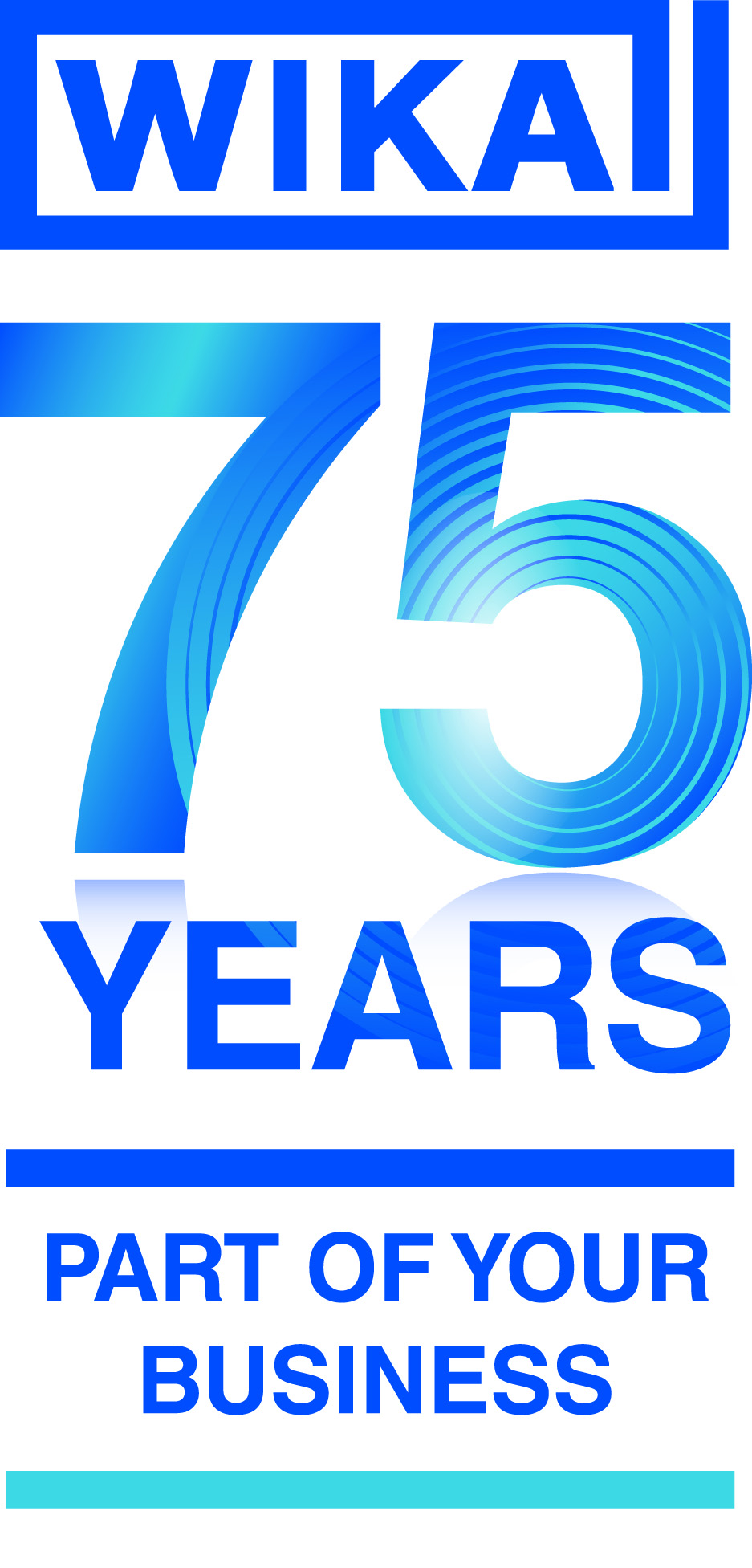 Edited by:WIKA Alexander Wiegand SE & Co. KGAndré Habel NunesMarketing ServicesAlexander-Wiegand-Straße 3063911 Klingenberg/GermanyTel. +49 9372 132-8010andre.habel-nunes@wika.comwww.wika.deWIKA press release